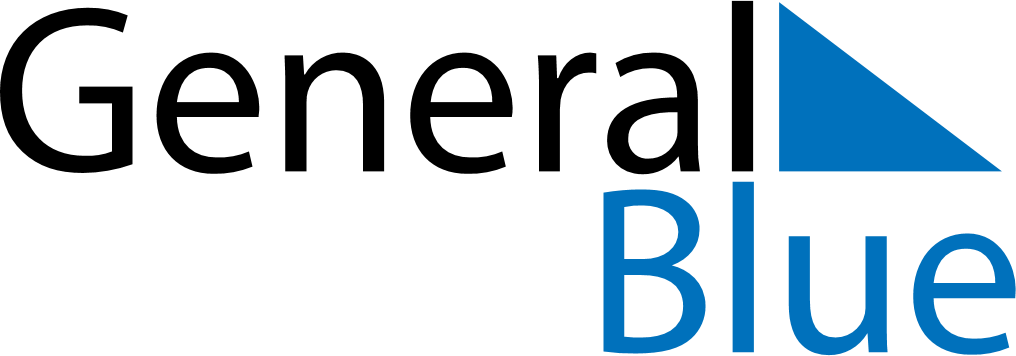 August 1801August 1801August 1801August 1801August 1801SundayMondayTuesdayWednesdayThursdayFridaySaturday12345678910111213141516171819202122232425262728293031